Республика Калмыкия 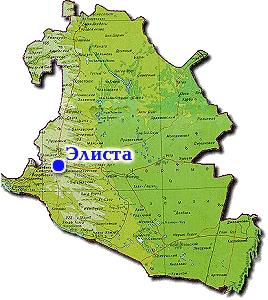 Можно переезжать из одного города центральной России в другой – и не замечать особой разницы. Но если из Москвы попасть в Элисту – различие будет разительным. Прежде всего, потому, что Калмыкия – буддистская республика. Это единственное в Европе территориальное образование, где буддизм является официальной религией. Об этом свидетельствует в ее облике многое. Даже крыши домов и других сооружений в здешних городах и поселках – изогнутые, как у буддистских пагод, в том числе и у киосков! Это удивительное место для экзотического отдыха на территории России! Калмыки называют свою страну «Хальмг Тангч», что переводится как «калмыцкий народ». Это степной край. Кому-то это может показаться скучным. Но только, пожалуй, тому, кто здесь никогда не бывал. В степи – особая прелесть. Здесь душа отдыхает и радуется простору! Для калмыка слово «простор» означает не среднерусскую картину с широкими лугами, прерываемыми лесами и посадками – для калмыка простор должен быть абсолютным. А что касается предполагаемого однообразия степных мест – то такое мнение весьма ошибочно. Приезжайте в Калмыкию в апреле – увидите, как степь цветет. Ее сплошным ковром покрывают тюльпаны. Желтые, красные, розовые и даже черные! А запах…головокружительный. Степь магнетична по-особому. И заключает в себе не меньше тайн, нежели горы или море. 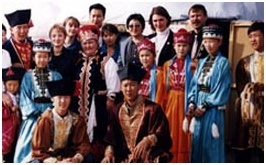 Север Калмыкии – невысокие холмы, степи, пустыни, немного растительности. Юг – от Элисты до Ставропольского края – самый зеленый район благодаря обилию озер и речек. Восток (территория в районе трассы Яшкуль – Астрахань) носит название «Черные земли» и является заповедником. Это действительно черные пустыни и болота. Там пасутся стада коней и верблюдов. Ближе к границе Калмыкии и Астраханской области начинают появляться роскошные озера, заросшие камышом и населенные дикими утками, гусями и лебедями. На юго-востоке республика омывается Каспийским морем.Калмыкия обладает туристическим потенциалом, который до сих пор в полной мере не востребован. Здесь находятся уникальные памятники природы, заповедные места, богатая растительность и редкие птицы. По Калмыкии пролегал Великий Шелковый Путь, на ее территории жили киммерийцы, скифы, хазары, гунны, печенеги, о которых теперь напоминают только курганы, строила города Золотая Орда (здесь сохранились остатки Сарай-Берке – второй столицы древней империи). Именно здесь находится Великий Исторический Перекресток, географический центр Евро-Азиатского материка. Это дает все условия для экологического туризма. В Калмыкии действуют 14 заказников. Наиболее крупные, федерального значения, – Сарпинский, Харбинский и Меклетинский – в основном сориентированы на охрану сайгаков. На базе охотничьих промысловых участков организованы три зоологических заказника: «Южный», «Зунда» в Ики-Бурульском районе и «Манчский» в Приютненском. В Целинном районе республики располагается национальный природный парк «Бамб-Цецг».Элиста – столица республики, богата памятниками. Большей частью буддистскими. Это основной хурул, называемый Сякюсн-Сюме, полутораметровая статуя Будды-Шакьямуни и т.д. Поклонникам истории есть чему удивиться – в здешнем краеведческом музее хранятся буддистские иконы, возраст которых – от ста до четырехсот лет. Одна из особенностей калмыцкого туристического продукта – его экзотический характер, связанный как с уникальными природными комплексами, так и со спецификой этнографии. Пребывая в Калмыкии, можно познакомиться с оригинальными традициями этого народа и его кухней – попробовать джумба (молочный чай), борцг (лепешка), берг (аналогично пельменям). Экзотично, вкусно и сытно.Калмыки любят свою землю. Особенно остро потому, возможно, что в 1943 году этот народ был насильно выселен в Сибирь, и это обернулось неисчислимыми жертвами, а затем вновь возвращен на исконные территории. Очаровывает эта земля и своих немногочисленных гостей. Немногочисленных – лишь потому, что туристическая отрасль здесь требует солидных инвестиций. В республике много предпосылок для развития делового, культурно-познавательного, конфессионально-ознакомительного, экологического, конного и спортивного туризма. ЭлистаЭлиста – столица Калмыкии – небольшой, чистый уютный город с весьма благоприятной экологической обстановкой. Здесь есть все условия для экологического туризма. Город был образован на месте балки, в которой в 1853 году была создана Элистинская лесная плантация. Этот год и является годом рождения города. Как и многие провинциальные населенные пункты, он построен вдоль главной дороги – улицы Ленина, которая тянется с запада на восток через всю Элисту. В центре, соответственно, расположена площадь Ленина. И вдоль нее же – центральной улицы, тянется узкий Центральный парк «Дружба». Все достопримечательности расположены на узкой полоске не далее чем в одном километре от парка, а также на юго-востоке города, в районе Сити-Чесс. Кстати, Сити-Чесс – это шахматный город в Элисте. Он привлекает сюда немало любителей путешествий и культурного отдыха. Сити-Чесс построен для проведения шахматной олимпиады в 1998 году. Второе официальное название парка «легендарно-литературное» – New Vasyuki (если учесть, что строительство парка было связано со скандалом, то можно оценить цинизм этого названия). В городке, имеющем автономный статус в составе Элисты, архитекторами и скульпторами обыграна на все лады шахматная тема. Улица, ведущая к Сити-Чесс, называется проспектом О. Бендера. Там же установлен памятник великому жулику и 12-ти стульям.Широко представлены в Элисте буддистские достопримечательности, ведь Калмыкия является единственным территориальным образованием, где буддизм признан официальной религией. Элиста вполне может претендовать на один из религиозных центров. В двадцатые годы ХХ века все хурулы здесь были разрушены, а теперь восстанавливаются. Самый главный хурул носит название Сякюсн-Сюме. Он был открыт в 1996 году. Построен в 5- км от Элисты, поскольку в дальнейшем в этом месте планируется воздвигнуть целый буддистский комплекс. А пока здесь находится полутораметровая статуя Будды-Шакьямуни. Она изготовлена из уральского белого мрамора и смотрится очень величаво. Торжественное открытие памятника состоялось в день 60-летия Его Святейшества Далай-ламы XIV. Говорят, что в элистинском хуруле есть монахи из Тибета. Многих из служителей и послушников отправляют на Тибет на учебу. При посещении хурула стоит не забывать снимать на входе обувь и не поворачиваться к статуе Будды спиной. В храме очень доброжелательная обстановка – здесь вам ответят на любые вопросы – как послушники, так и посетители. Так что здесь вы смежите отдохнуть не только телом, но и душой! Перед храмом стоят ритуальные молитвенные барабаны – хурдэ. Если у вас есть пожелание – произнесите его, вращая барабаны, а затем обойдите трижды вокруг. Перед хурулом стоит также небольшая ступа. Это сооружение, в верхней части которого находится изваяние Будды. Ему можно приносить дары и тоже просить об исполнении пожеланий. Еще одно буддистское место – пустырь перед Сити-Чесс. Здесь установлена большая ступа, внутри которой расположен огромный молитвенный барабан. Говорят, что счет заключенных в нем молитв достигает миллиона. В городе есть киоски с буддистской литературой. В филиале краеведческого музея в Сити-Чесс можно увидеть буддистские иконы, возраст которых – от ста до четырехсот лет. Ну а если вам хочется очиститься от грехов, пройдите через Святые ворота – яркое сооружение монгольского типа в Центральном парке. Будда прощает лишь в том случае, если, проходя через ворота, вы имеете исключительно чистые помыслы. Кстати, парк «Дружба» достоин внимания еще и потому, что в нем установлено много каменных скульптур в национальном стиле. Фонари, автобусные остановки, киоски и здесь и во всей Элисте изящно стилизованы. Отличает Элисту от других городов и тот факт, что повсюду в столице республики размещены и развешаны фотографии президента Калмыкии К.Илюмжинова. А в краеведческом музее им. Пальмова одна из выставок носит «скромное» название «Планета Кирсан». В городе находятся университет, театр, ипподром (есть прокат лошадей), несколько кафе. Аэропорт Элисты имеет международный статус. Футбольный стадион является не только спортивным центром города,- это место, куда приходят все горожане от мала до велика – общаются, знакомятся. Объекты досуга, культуры, торговли продолжают строиться. Так, запланировано возведение национального туристического комплекса «Джанрарленд». ДжангариадаЗдесь соревнуются лучшие конники, борцы, метатели копья и аркана, проходят соревнования по стрельбе из лука. Все эти виды национальных спортивных игр описаны в народном эпосе «Джангар» (от него же происходит название праздника).Героический калмыцкий эпос «Джангар» самый излюбленный и распространенный в устном народном творчестве калмыков. Содержанием песен служит прославление цветущей страны Бумбы и ее богатыря, защитника и главы Джангара. Страна Бумба, в которой живут герои поэмы, – это страна вечной молодости и бессмертия. Жители ее живут в довольстве и, ничего не деля на «мое» и «твое», славят в напевах сладостное бытие.Творческая самобытность калмыцкого эпоса подтверждается подробным и любовным описанием предметов культуры и быта, предметов, созданных руками человека, – зданий, оружия, одежды, украшений и т.п. Детальное описание бытовых предметов дает представление о характере калмыцкой народной эстетики.Эпос Джангар широко распространен у кочевых народов России и Азии, но у каждого народа он называется по-разному. Существуют разные школы пения Джангара. Певец использует необычные методы воспроизведения звука, так называемое горловое пение. Таких певцов называют джангарчи. Они также традиционно принимают участие в празднике Джангариада.Столица: ЭлистаТерритория:Площадь: 76 100 кв. км.Население292 400 чел.